TEACHING PROGRAMME: Classes Handled By:Devki  Mahaveer  Homoeopathuic Medical College & Research Hospital                                                              Farathiya, Garhwa, JharkhandAdd On Course: Behavior ScienceTeaching Plan (2014-15)Theoretical Lecture – 16 hrs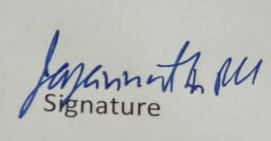 Devki  Mahaveer  Homoeopathuic Medical College & Research Hospital                                                              Farathiya, Garhwa, JharkhandAdd On Course: Behavior ScienceTeaching Plan (2015-16)Theoretical Lecture – 16 hrsDevki  Mahaveer  Homoeopathuic Medical College & Research Hospital                                                              Farathiya, Garhwa, JharkhandAdd On Course: Behavior ScienceTeaching Plan (2016-17)Theoretical Lecture – 16 hrsDevki  Mahaveer  Homoeopathuic Medical College & Research Hospital                                                              Farathiya, Garhwa, JharkhandAdd On Course: Behavior ScienceTeaching Plan (2017-18)Theoretical Lecture – 16 hrsDevki  Mahaveer  Homoeopathuic Medical College & Research Hospital                                                              Farathiya, Garhwa, JharkhandAdd On Course: Behavior ScienceTeaching Plan (2018-19)Theoretical Lecture – 16 hrs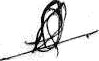 	SignatureDevki  Mahaveer  Homoeopathuic Medical College & Research Hospital                                                              Farathiya, Garhwa, JharkhandAdd On Course: Behavior ScienceModel Question Paper: (2018-19)Time Duration: 2hrs.                                                                    Maximum Marks: 50Answer Any Five of the Following:Explain about the physiological basis of behavior.Explain the role of a physician in patient behavior.Elucidate the factors influencing social and cultural issues in health care.Define and describe the various types of community.What is the characteristics of urban community?What are three key components to establishing and maintaining the patient physician relationship?Devki  Mahaveer  Homoeopathuic Medical College & Research Hospital                                                              Farathiya, Garhwa, JharkhandAdd On Course: Behavior ScienceModel Question Paper: (2017-18)Time Duration: 2hrs.                                                                    Maximum Marks: 50Answer Any Five of the Following:What is the importance to have a good relationship with your patient?Explain the role of a physician in patient behavior.Cultural factors effecting health in India.A. What is the importance of physician and patient relationship?B. Can doctor have relationship with patient define?What are some example of cultural barriers in health care?What are three key components to establishing and maintaining the patient physician relationship?Devki  Mahaveer  Homoeopathuic Medical College & Research Hospital                                                              Farathiya, Garhwa, JharkhandAdd On Course: Behavior ScienceModel Question Paper: (2016-17)Time Duration: 2hrs.                                                                    Maximum Marks: 50Answer Any Five of the Following:What is Socio- cultural health?What is the relationship between doctor and patient? Elucidate the factors influencing social and cultural issues in health care.What is the importance of physician and patient relationship?What is the characteristics of rural community?How is a doctor patient relationship established?Total Theory hours16 hrs ( For a Month)Timings: 9:00 am- 10:00 amPart- 1 PsychologyPart- 1 Psychology1. Mind body interaction 03 hrs2. Patient behavior 02 hrs3. Physician role and behavior02 hrs4. Physician patient interaction 02hrsPart-2 SociologyPart-2 Sociology5. Social and cultural issues in health care03 hrs6.  Community:      a. Definition & types      b. Culture & the Characteristics04 hrsS.NoYearFaculty NameQualificationExperience1.2014- 17Dr. Jagannath Prasad SahBHMS(Graded)More than 30 yrs2.2018- Till dateDr. Dinesh Prasad SinghBHMSMore than 25 yrsSl.NoTopicMonthHours1Mind body interaction Oct03 hrs2Patient behavior Oct02 hrs3Physician role and behaviorOct02 hrs4Physician patient interaction Oct02hrs5 Social and cultural issues in health careOct03 hrs6Community:      a. Definition & typesOct02 hrs7      b. Culture & the CharacteristicsOct02 hrsSl.NoTopicMonthHours1Mind body interaction Nov03 hrs2Patient behavior Nov02 hrs3Physician role and behaviorNov02 hrs4Physician patient interaction Nov02hrs5 Social and cultural issues in health careNov03 hrs6Community:      a. Definition & typesNov02 hrs7      b. Culture & the CharacteristicsNov02 hrsSl.NoTopicMonthHours1Mind body interaction Oct03 hrs2Patient behavior Oct02 hrs3Physician role and behaviorOct02 hrs4Physician patient interaction Oct02hrs5 Social and cultural issues in health careOct03 hrs6Community:      a. Definition & typesOct02 hrs7      b. Culture & the CharacteristicsOct02 hrsSl.NoTopicMonthHours1Mind body interaction Jan03 hrs2Patient behavior Jan02 hrs3Physician role and behaviorJan02 hrs4Physician patient interaction Jan02hrs5 Social and cultural issues in health careJan03 hrs6Community:      a. Definition & typesJan02 hrs7      b. Culture & the CharacteristicsJan02 hrsSl.NoTopicMonthHours1Mind body interaction Nov03 hrs2Patient behavior Nov02 hrs3Physician role and behaviorNov02 hrs4Physician patient interaction Nov02hrs5 Social and cultural issues in health careNov03 hrs6Community:      a. Definition & typesNov02 hrs7      b. Culture & the CharacteristicsNov02 hrs